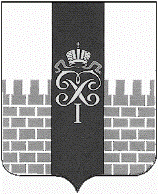 МУНИЦИПАЛЬНЫЙ   СОВЕТМУНИЦИПАЛЬНОГО ОБРАЗОВАНИЯ  ГОРОД ПЕТЕРГОФ_________________________________________________________________Р Е Ш Е Н И Е« 24 » ноября  2016 года                                                                             № 74                                                                                                                                   Об  основных направлениях бюджетной политики и налоговой политики муниципальногообразования город Петергоф на 2017 финансовый  годВ соответствии со статьями 172 и  184.2 Бюджетного кодекса РФ, на основании решения Муниципального Совета муниципального образования город Петергоф от 22.08.2013 № 60 «Об утверждении новой редакции Положения «О бюджетном процессе в муниципальном образовании город Петергоф» Муниципальный Совет муниципального образования город ПетергофР Е Ш И Л:Утвердить основные направления бюджетной политики и налоговой политики  муниципального образования город Петергоф на 2017  финансовый год, изложенные в приложении № 1 к настоящему решению на   08 листах.Контроль за исполнением настоящего Решения возложить на председателя  Бюджетно-финансового комитета Муниципального Совета МО г. Петергоф Хадикову Н.Г. Решение вступает в силу со дня обнародования.Глава муниципального образованиягород Петергоф, исполняющий полномочияпредседателя Муниципального Совета                        С.В.МаликНачало формыКонец формыПриложение № 1К Решению МС МО г.Петергоф от  24.11.2016 года № 74Основные направления бюджетной политики и налоговой политики  муниципального образования город Петергоф на 2017  финансовый годОсновные направления бюджетной политики муниципального образования город Петергоф на 2017  финансовый год	Основные направления бюджетной политики муниципального образования город Петергоф (далее МО г.Петергоф) на 2017 год определяют основные цели, задачи и направления бюджетной политики МО г.Петергоф (далее - бюджетная политика) в области доходов и расходов бюджета МО г.Петергоф (далее – местный бюджет), управления муниципальным долгом МО г.Петергоф, муниципального контроля в финансово-бюджетной сфере и являются основой для составления проекта местного бюджета на 2017 год.Цели и задачи бюджетной политики на 2017 год Бюджетная политика МО г.Петергоф в 2017 году будет преследовать цели по повышению эффективности использования бюджетных средств и увеличению поступлений налоговых и неналоговых доходов в соответствии с Распоряжением Комитета Финансов Санкт-Петербурга от 21.12.2010 № 252-р.Основной целью бюджетной политики на 2017 год будет обеспечение сбалансированности и устойчивости местного бюджета с учетом текущей экономической ситуации и ожидаемого исполнения местного бюджета по доходам за 2016 год. Для достижения указанной цели необходимо сосредоточить усилия на решении следующих задач:-консервативное бюджетное планирование исходя из возможностей доходного потенциала и минимизации размера дефицита местного бюджета;-сохранение и развитие доходных источников местного бюджета;-оптимизация расходных обязательств МО г.Петергоф;
2. Основные направления бюджетной политики на 2017 год в области доходов местного бюджета Бюджетная политика на 2017 год в области доходов местного бюджета ориентирована на сохранение и развитие доходных источников местного бюджета с учетом консервативной оценки доходного потенциала.
Основными направлениями бюджетной политики в области доходов местного бюджета являются: 2.1. Организация работы по увеличению поступлений доходов местного бюджета.
В целях увеличения доходов местного бюджета основная работа должна быть направлена на изыскание дополнительных резервов доходного потенциала и обеспечения своевременного поступления платежей в местный бюджет.
2.2. Совершенствование управления муниципальным имуществом МО г.Петергоф.
Реализация данного направления должна осуществляться путем:
-осуществления контроля за использованием муниципального имущества МО г.Петергоф, переданного в оперативное управление муниципальным учреждениям МО г.Петергоф; -проведения анализа показателей эффективности использования и управления муниципальным имуществом МО г.Петергоф за отчетный период для принятия эффективных решений по управлению и использованию муниципальным имуществом.2.3. Улучшение качества администрирования главными администраторами доходов местного бюджета.                 С этой целью следует в первую очередь продолжать работу по проведению претензионной работы с неплательщиками и по осуществлению мер принудительного взыскания задолженности.2.4. Продолжение работы по повышению эффективности межбюджетных отношений с Санкт-Петербургом.Деятельность органов местного самоуправления МО г.Петергофа в сфере межбюджетных отношений должна быть направлена на активизацию работы по отстаиванию интересов МО г.Петергоф в части сохранения доходной базы и привлечению в местный бюджет дополнительных финансовых ресурсов в виде субсидий на софинансирование расходных обязательств в части благоустройства территории муниципального образования.3. Основные направления бюджетной политики на 2017 год в области расходов местного бюджета Бюджетная политика на 2017 год в области расходов местного бюджета должна отвечать принципам консервативного бюджетного планирования и ориентирована на оптимизацию расходных обязательств МО г.Петергоф.
Основными направлениями бюджетной политики в области расходов местного бюджета определяются: 3.1. Совершенствование структуры расходов местного бюджета и повышение их эффективности.Исчерпание возможностей для наращивания общего объема расходов местного бюджета требует выявления резервов экономии по каждому из направлений использования бюджетных средств.При планировании бюджетных ассигнований на 2017 год следует четко определить приоритеты расходования бюджетных средств, уделив особое внимание социально-экономическому развитию города Петергофа. Деятельность органов местного самоуправления и муниципальных учреждений города Петергофа должна быть нацелена на достижение конкретных, общественно значимых результатов.В условиях ограниченности бюджетных ресурсов необходимо ясное понимание последствий реализации любых мер муниципальной политики с точки зрения их влияния на темпы продвижения к достижению поставленных целей и задач.В связи с чем, на первый план выходит задача повышения эффективности и обоснованности показателей реализации вопросов местного значения города Петергофа. Пока ведомственные целевые программы являются наиболее значимым инструментом бюджетирования, ориентированного на результат, с помощью которого увязываются стратегическое и бюджетное планирование.
В связи с чем все методы управления муниципальными финансами должны разрабатываться и реализовываться с учетом оценки бюджетной эффективности расходов местного бюджета, позволяющей соизмерять затраты и результаты выполнения мероприятий, оценивать степень достижения поставленных целей и задач.Это принципиальная позиция: ресурсы местного бюджета должны быть мобилизованы на приоритетных направлениях, а их отдача должны быть максимальной.
Кроме того, в целях реализации требований Федерального закона от 05.04.2013 N 44-ФЗ "О контрактной системе в сфере закупок товаров, работ, услуг для обеспечения государственных и муниципальных нужд" необходимо обеспечить полноценное внедрение в практику работы органов местного самоуправления города Петергофа и муниципальных учреждений города Петергофа принципов планирования и нормирования закупок товаров, работ, услуг для обеспечения муниципальных нужд и нужд муниципальных учреждений города Петергофа.3.2. Повышение эффективности оказания муниципальных услуг (выполнения работ).
Целям оптимизации расходных обязательств города Петергофа должно отвечать и дальнейшее повышение эффективности и качества оказываемых муниципальными учреждениями города Петергофа муниципальных услуг. В связи с чем необходимо продолжить работу по:-оптимизации сети муниципальных учреждений города Петергофа; -повышению обоснованности планирования и распределения средств местного бюджета на оказание (выполнение) муниципальных услуг (работ);
-повышению рациональности и экономности использования бюджетных средств муниципальными учреждениями города Петергофа (в частности, при проведении закупок);-переходу на "Эффективный контракт", включающий показатели и критерии оценки эффективности деятельности работников муниципальных учреждений города Петергофа в зависимости от результатов труда и качества оказываемых услуг;
-усилению контроля за деятельностью муниципальных учреждений по оказанию муниципальных услуг (выполнения работ), включая проведение оценки качества оказанных муниципальных услуг с изучением мнения населения об оказываемых муниципальных услугах.3.3. Развитие процедур исполнения местного бюджета. 

Все необходимые меры для организации исполнения местного бюджета должны приниматься до начала финансового года. При этом в первую очередь необходимо обеспечить качество и строгое соблюдение установленных сроков подготовки проектов муниципальных правовых актов, необходимых для исполнения местного бюджета.Главные распорядители средств местного бюджета при исполнении местного бюджета должны опираться на отлаженные бюджетные процедуры и высокий уровень бюджетной дисциплины. Все решения в процессе исполнения местного бюджета должны приниматься и реализовываться максимально оперативно, а принятие бюджетных обязательств должно осуществляться в строгом соответствии с законодательством Российской Федерации.

Одновременно при исполнении местного бюджета требуется усилить контроль в сфере закупок товаров, работ, услуг для обеспечения муниципальных нужд. 4. Основные направления бюджетной политики на 2017 год в области управления муниципальным долгом города Петергоф.Бюджетно-финансовая система города Петергофа в течение последних лет характеризуется постоянным снижением автономности при  ежегодном увеличении общего объема бюджета. Вместе с тем, удается сохранить стабильность исполнения принятых расходных обязательств при отсутствии муниципального долга в форме кредитов на покрытие кассовых разрывов из бюджета Санкт-Петербурга.Бюджетная политика на 2017 год в области управления муниципальным долгом города Петергофа и в дальнейшем будет нацелена на повышение качества управления муниципальными финансами исходя из необходимости минимизации размера дефицита местного бюджета с целью сохранения устойчивого отсутствия муниципального долга.Основным направлением бюджетной политики в области управления муниципальным долгом города Петергофа должно стать поддержание на нулевом уровне объема долговых обязательств с учетом возможных рисков.

В связи с чем при управлении муниципальным долгом города Петергофа необходимо осуществлять:-оценку рисков, связанных с осуществлением муниципальных заимствований;-проведение операций по управлению остатками средств на едином счете по учету средств местного бюджета, включая привлечение и возврат средств муниципальных учреждений города Петергофа для покрытия временных кассовых разрывов.5. Основные направления бюджетной политики на 2017 год в области муниципального контроля в финансово-бюджетной сфереБюджетная политика на 2017 год в области муниципального контроля направлена на совершенствование муниципального контроля в финансово-бюджетной сфере с целью его ориентации на оценку эффективности расходов местного бюджета.Основными направлениями бюджетной политики в области муниципального финансового контроля являются:5.1. Совершенствование правового регулирования муниципального финансового контроля.В сложной финансово-экономической ситуации большое значение придается повышению действенности работы органов муниципального финансового контроля. В связи с чем необходимо уделить особое внимание дальнейшему развитию правовых и методологических основ внутреннего муниципального финансового контроля, направленных на повышение эффективности и прозрачности контрольной деятельности с учетом требований бюджетного законодательства Российской Федерации.5.2. Организация деятельности по муниципальному финансовому контролю в соответствии с изменениями законодательства Российской Федерации и муниципальных правовых актов города Петергофа.Для полноценной реализации усовершенствованных подходов к деятельности органов муниципального финансового контроля необходимо обеспечить:

-внедрение риск-ориентированного планирования контрольной деятельности исходя из приоритетности предметов и объектов контроля, направлений использования средств местного бюджета, по которым наиболее вероятно наличие существенных финансовых нарушений;-координацию планов контрольной деятельности органов внешнего и внутреннего муниципального финансового контроля;-ориентация органов внутреннего муниципального контроля местной администрации муниципального образования город Петергоф на усиление контроля за деятельностью главных администраторов средств местного бюджета, в том числе путем анализа осуществления ими внутреннего финансового контроля и внутреннего финансового аудита. 

5.3. Создание системы внутреннего финансового контроля и внутреннего финансового аудита. Эффективным дополнением к внутреннему муниципальному финансовому контролю должна стать единая система внутреннего финансового контроля и аудита и ведомственного контроля в сфере закупок.Поэтому, наряду с внедрением в практику работы главных распорядителей средств местного бюджета ведомственного контроля в сфере закупок необходимо обеспечить создание работоспособной системы внутреннего финансового контроля и внутреннего финансового аудита с учетом специфики структуры и функций участников бюджетного процесса в городе Петергоф, которая будет способствовать повышению качества и надежности самоконтроля главных администраторов доходов местного бюджета, главных администраторов источников финансирования дефицита местного бюджета и главных распорядителей средств местного бюджета.5.4. Усиление контроля за деятельностью муниципальных учреждений города Петергофа.

Расширение самостоятельности муниципальных учреждений, требуют разработки и внедрения новых подходов к осуществлению контроля за использованием муниципальными учреждениями выделяемых им бюджетных средств.

При этом контрольная деятельность всех органов, осуществляющих функции и полномочия учредителя, должна основываться на единых методологических подходах и быть нацелена на снижение доли неэффективных расходов и повышение уровня финансовой дисциплины в муниципальных учреждениях города Петергофа.5.5. Обеспечение открытости и прозрачности общественных муниципальных финансов.

При реализации данного направления особое внимание необходимо уделить повышению наглядности и доступности для граждан информации о муниципальных финансах, показателях составления и исполнения местного бюджета, реализации муниципальных программ (ведомственных целевых программ), результатах контрольной деятельности за использованием бюджетных средств, а также обеспечить возможность обратной связи с населением с целью более активного вовлечения его в осуществление бюджетного процесса в городе Петергофе.II. Основные направления налоговой политики муниципального образования город Петергоф на 2017 год Основные направления налоговой политики МО г. Петергоф подготовлены в рамках составления проекта  местного бюджета на  2017 год и отражают преемственность ранее поставленных задач и целей налоговой политики в сложившихся экономических условиях. Важнейшим фактором проводимой налоговой политики является поддержание сбалансированности местного бюджета.Доходную базу местного бюджета на 2017 год по налоговым и неналоговым доходам формировать на основании имеющегося доходного потенциала, с учётом показателей прогноза социально-экономического развития  МО г.Петергоф на 2017 год, нормативов отчислений от федеральных налогов, в том числе от налогов, предусмотренных специальными налоговыми режимами, региональных и местных налогов в размерах, установленных Бюджетным кодексом Российской Федерации, законами Санкт-Петербурга с учетом изменений в налоговом законодательстве.Прогноз доходов местного  бюджета  на 2017 год рассчитывать на основе следующих экономических показателей:- данных по предварительному прогнозу показателей инфляции на 2017 год, рекомендованных Министерством экономического развития России;- фактического поступления доходов в местный бюджет за период 2013-2015 годы;- информации по ожидаемой оценке поступлений доходов в местный бюджет в 2016 году с учетом информации от Управление ФНС России по Санкт-Петербургу о поступлении налоговых доходов;- информации администраторов доходов бюджета о поступлении в местный бюджет  доходов от сдачи в аренду земельных участков, имущества и от продажи муниципального имущества, доходов от оказания платных услуг и компенсации затрат государства, штрафов, санкций, возмещении ущерба.Осуществлять мониторинг законодательства Российской Федерации о налогах и сборах с целью приведения в соответствие с ним муниципальных правовых актов ОМСУ города Петергофа.